Job Description and Person Specification Job Title - Lecturer in Sustainable Design, MA Biodesign  Job Title – Lecturer in Sustainability, MA Biodesign  Grade - 5The application form sets out a number of competence questions related to some of the following selection criteria. Shortlisting will be based on your responses to these questions. Please make sure you provide evidence to demonstrate clearly how you meet these criteria.Job DescriptionJob DescriptionCollege/ServiceCentral Saint MartinsLocationKings Cross, LondonContract LengthHours per week/FTEPermanent22.2 / 0.6Accountable toCourse Leader, MA BiodesignWeeks per year52.2Weeks per year52.2SalaryGrade5£39,275 to £47,120 pro rata (£23,565 - £28,272 per annum)Grade5Job DescriptionPurpose of roleThe Lecturer in Sustainable Design is responsible for teaching, curriculum development, and on-going scholarship on the MA Biodesign course. This course is part of the Jewellery, Materials and Textiles Programme at Central Saint Martins. The post-holder will work collaboratively within a course team, deploying specialist expertise to develop pedagogy and the curriculum in innovative and critical directions.Job DescriptionJob DescriptionPurpose of roleThe post-holder will be expected to undertake –Responsibility for undergraduate students’ pastoral support, progress and attendance, maintaining records and liaising with colleagues as appropriate.Pedagogic and curriculum development that stimulate thought and practice that challenge the canon of sustainable design with the aim of promoting diversity and inclusivity.Expand the capacity of the course design to meet the need to provide sustainable design teaching across all units of the course in topics such as: climate change, intersectionality, circular design, waste management, bioremediation, biofabrication, biocomputation, design of energy and carbon optimisation in manufacturing processes, air pollution, biomaterials, life cycle assessment, etc., translating theoretical principles to applied, practical scenarios. This responsibility is of immediate strategic importance and may develop or change in the light of new priorities.The post-holder is expected to uphold and implement the policies and procedures of University of the Arts London and the College.Purpose of roleThe post-holder will be expected to undertake –Responsibility for undergraduate students’ pastoral support, progress and attendance, maintaining records and liaising with colleagues as appropriate.Pedagogic and curriculum development that stimulate thought and practice that challenge the canon of sustainable design with the aim of promoting diversity and inclusivity.Expand the capacity of the course design to meet the need to provide sustainable design teaching across all units of the course in topics such as: climate change, intersectionality, circular design, waste management, bioremediation, biofabrication, biocomputation, design of energy and carbon optimisation in manufacturing processes, air pollution, biomaterials, life cycle assessment, etc., translating theoretical principles to applied, practical scenarios. This responsibility is of immediate strategic importance and may develop or change in the light of new priorities.The post-holder is expected to uphold and implement the policies and procedures of University of the Arts London and the College.Duties and ResponsibilitiesTeachingTo undertake teaching as appropriate to your areas of expertise and the subject areas of the Course, Programme or College.To stay abreast of research and other developments in sustainable design and to ensure that these developments are reflected in the curriculum in consultation with colleagues and within the structures and mechanisms established by the University and the College.Duties and ResponsibilitiesTeachingTo undertake teaching as appropriate to your areas of expertise and the subject areas of the Course, Programme or College.To stay abreast of research and other developments in sustainable design and to ensure that these developments are reflected in the curriculum in consultation with colleagues and within the structures and mechanisms established by the University and the College.To extend the level of subject expertise and critical understanding on the Course so as to keep the curriculum at the forefront of critical creative practice and relevant to a diverse and international range of students.To conduct assessment, formative and summative, which is rigorous, fair and clear and complies with the policies established by the University and the College.To provide both academic and pastoral support to students, monitoring progress and attendance, and maintaining appropriate records.Contribute to the design and delivery of curriculum in consultation with colleagues and within the structures and mechanisms established by the University and the College.Professional
To initiate or engage in pedagogic inquiry and teaching development as required with the specific focus of improving student engagement, experience and progression.To participate in the engagement of students in feedback processes, and in consultation with the course team and course leader, respond to the issues raised through this engagement.In consultation with the Course Leader, to liaise with other staff to enhance and extend the educational and creative links between the Course and other courses across the Programme, College and University.To undertake scholarly activity (including research, knowledge exchange or teaching) relevant to the subject of sustainable design.To contribute to the devising and delivery of activities (including income generation) which will benefit students’ educational experience and graduate outcomes.Familiar with debates and research relating to decolonising the curriculum and awarding gaps within the HE Sector (Academic).To extend the level of subject expertise and critical understanding on the Course so as to keep the curriculum at the forefront of critical creative practice and relevant to a diverse and international range of students.To conduct assessment, formative and summative, which is rigorous, fair and clear and complies with the policies established by the University and the College.To provide both academic and pastoral support to students, monitoring progress and attendance, and maintaining appropriate records.Contribute to the design and delivery of curriculum in consultation with colleagues and within the structures and mechanisms established by the University and the College.Professional
To initiate or engage in pedagogic inquiry and teaching development as required with the specific focus of improving student engagement, experience and progression.To participate in the engagement of students in feedback processes, and in consultation with the course team and course leader, respond to the issues raised through this engagement.In consultation with the Course Leader, to liaise with other staff to enhance and extend the educational and creative links between the Course and other courses across the Programme, College and University.To undertake scholarly activity (including research, knowledge exchange or teaching) relevant to the subject of sustainable design.To contribute to the devising and delivery of activities (including income generation) which will benefit students’ educational experience and graduate outcomes.Familiar with debates and research relating to decolonising the curriculum and awarding gaps within the HE Sector (Academic).Quality, Management and EnhancementTo contribute to strategic planning in relation to the course/programme in areas such as student recruitment, the deployment of resources, research and knowledge exchange.To contribute to the monitoring of the quality of teaching and learning through continuous course monitoring and to contribute to quality, management and enhancement activities across the School, College and University.To be a member of the Course Committee of the Course and of such other committees, including other course committees and examination boards, as the Dean of School or Head of College require.GeneralTo perform such duties consistent with your role as may from time to time be assigned to you anywhere within the University.To undertake health and safety duties and responsibilities appropriate to the role.To work in accordance with the University’s Staff Charter and Dignity at Work Policy, promoting equality, diversity and inclusion in your work.To undertake continuous personal and professional development, and to support it for any staff you manage through effective use of the University’s Planning, Review and Appraisal scheme and staff development opportunities.To make full use of all information and communication technologies to meet the requirements of the role and to promote organisational effectiveness.To conduct all financial matters associated with the role in accordance with the University’s policies and procedures, as laid down in the Financial Regulations.To personally contribute towards reducing the university’s impact on the environment and support actions associated with the UAL Sustainability Manifesto (2016 – 2022).Quality, Management and EnhancementTo contribute to strategic planning in relation to the course/programme in areas such as student recruitment, the deployment of resources, research and knowledge exchange.To contribute to the monitoring of the quality of teaching and learning through continuous course monitoring and to contribute to quality, management and enhancement activities across the School, College and University.To be a member of the Course Committee of the Course and of such other committees, including other course committees and examination boards, as the Dean of School or Head of College require.GeneralTo perform such duties consistent with your role as may from time to time be assigned to you anywhere within the University.To undertake health and safety duties and responsibilities appropriate to the role.To work in accordance with the University’s Staff Charter and Dignity at Work Policy, promoting equality, diversity and inclusion in your work.To undertake continuous personal and professional development, and to support it for any staff you manage through effective use of the University’s Planning, Review and Appraisal scheme and staff development opportunities.To make full use of all information and communication technologies to meet the requirements of the role and to promote organisational effectiveness.To conduct all financial matters associated with the role in accordance with the University’s policies and procedures, as laid down in the Financial Regulations.To personally contribute towards reducing the university’s impact on the environment and support actions associated with the UAL Sustainability Manifesto (2016 – 2022).Key Working Relationships - Managers and other staff, and external partners, suppliers etc. with whom regular contact is required.Students Managers and other staff, and external partners, suppliers etc. with whom regular contact is required.Course Leader & Course Team including Hourly Paid LecturersProgramme DirectorAssistant DeansProgramme Administration ManagerTechnical StaffStudent and Academic SupportLanguage CentreCounselling ServiceKey Working Relationships - Managers and other staff, and external partners, suppliers etc. with whom regular contact is required.Students Managers and other staff, and external partners, suppliers etc. with whom regular contact is required.Course Leader & Course Team including Hourly Paid LecturersProgramme DirectorAssistant DeansProgramme Administration ManagerTechnical StaffStudent and Academic SupportLanguage CentreCounselling ServiceSpecific Management ResponsibilitiesBudgets:  Hourly paid academic staff and consumables budget as allocatedStaff:  Hourly paid academic staffOther (e.g. accommodation; equipment):  Office and studio accommodation and associated equipmentSpecific Management ResponsibilitiesBudgets:  Hourly paid academic staff and consumables budget as allocatedStaff:  Hourly paid academic staffOther (e.g. accommodation; equipment):  Office and studio accommodation and associated equipmentSigned 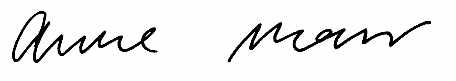 Date of last review           October 2021	 (Recruiting Manager)Person SpecificationPerson SpecificationPerson SpecificationMeans of testing - A=application I=interview T=selection taskMeans of testing - A=application I=interview T=selection taskMeans of testing - A=application I=interview T=selection taskUndergraduate degree in design studies, engineering, materials science or associated subject.ASpecialist Knowledge/QualificationsHigher degree (e.g. MA) in design studies, engineering, materials science or associated subject (Desirable).ATeaching qualification (PG Cert or equivalent) (Desirable).AMember of the Higher Education Academy (Desirable).A strong holistic knowledge of the relationship between the environment and the UN Sustainability Goals, as well as of current legislation, and policies relating to climate action is essential.Is regarded as a leading authority in field of specialism both by internal and external peers, through their track record of research and/or professional practice.A A ATeachingExperience of teaching & assessment in a higher education environment (permanent, fractional, or hourly paid contract).
Applies an inquiring, innovative and reflexive approach to teaching.Considers equality, diversity and inclusivity in all aspects of teaching and assessment.Shows commitment to understanding the range of students’ experiences within a course.A TIIA IALeadership, Management and TeamworkCollaborates and works effectively within team and across different professional groups.Works effectively and respectfully with a wide range of people.IA IAPerson SpecificationPerson SpecificationPerson SpecificationResearch, Knowledge Exchange and Professional PracticeEvidence of research, knowledge exchange and/ or professional practice that contributes to the advancement of sustainable design activity and is relevant to the goals of the Programme, College and University.Evidence of using contacts within subject peer group to develop partnerships or collaboration.Familiar with debates and research relating to decolonising the curriculum and awarding gaps within the HE Sector.IAIA




IAPlanning and Managing ResourcesPlans, prioritises and manages resources effectively to achieve objectives.IA